INSTITUTO SUPERIOR DE ARTE Y CREATIVIDAD DE PILARDirección de Educación de Gestión PrivadaProvincia de Buenos AiresDirección General de Educación ArtísticaDIEGEP Nº 6085 Región 11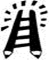 PROFESORADO DE TEATROResolución ministerial vigente 175/11El Profesorado brinda una formación de calidad en el campo de la Educación del Teatro, articulando la formación artística con la formación profesional docente. En las disciplinas de Actuación, Corporal y Vocal materias troncales de la carrera se implementa métodos donde el estudiante trabaja la propuesta desde la propia práctica a la teoría y viceversa. Las diferentes materias teóricas como Historia del Teatro Argentino e Historia del Teatro Universal y Análisis de la dramaturgia escénica y literaria permiten conocer vivencial e intelectualmente los valores, significados y contextos de las manifestaciones artísticas teatrales dentro de la tradición occidental, latinoamericana y argentina, alimentando y fortaleciendo, desde otra perspectiva, la personalidad creadora del estudiante. En los espacios propios de formación pedagógico-didáctica, nos centramos en la reflexión y acción de los procesos de enseñanza en Educación Teatral. Los estudiantes desarrollan experiencias didácticas progresivas hasta llegar gradualmente a las prácticas concretas de la enseñanza. Campo laboral:Nuestros egresados obtienen título oficial a nivel nacional habilitante para ejercer la docencia en el nivel inicial, primario y secundario en establecimientos educativos públicos y privados. Estarán formados para proyectar, planificar, conducir y evaluar procesos de enseñanza y aprendizaje en estos niveles. Contando con este título podrán ingresar a estudios de posgrado, especialización y maestrías.	Podrán integrar equipos en talleres de enseñanza a niños, adolescentes, adultos y mayores o instalar sus propios talleres. Desarrollar tareas de gestión, planificación y montaje teatrales en Teatros y centros culturales. Así como desarrollar su propia carrera como artistas profesionales.             F.O.B.A. Formación Básica F.O.B.A.es el ciclo inicial nivelatorio para el ingreso a la carrera terciaria de Formación Docente en Teatro. ActuaciónMovimientoVozEscenoplástica Iniciación en el análisis de la Producción TeatralEspacio Institucional de Integración con otros Lenguajes1º añoActuación ITrabajo Corporal ITrabajo Vocal IMaquillajeAnálisis de la dramaturgia escénica y literaria IPráctica Docente IHistoria Social GeneralPsicología de la Educación IFundamentos de la EducaciónEDI (Espacio de Definición Institucional)2º AÑO Actuación IITrabajo Corporal IITrabajo Vocal IIAnálisis de la dramaturgia escénica y literaria IITeatro de ObjetosPráctica Docente IIHistoria Sociopolítica de Latinoamérica y Argentina Didáctica GeneralPsicología de la Educación IIEDI (Espacio de Definición Institucional)3º AÑO  Actuación IIITrabajo Corporal IIITrabajo vocal IIIHistoria del Teatro IDidáctica del Teatro IPráctica Docente IIIPolítica EducativaTeorías del Arte IEDI (Espacio de Definición Institucional)4º AÑO  Práctica EscénicaTrabajo Corporal IVTrabajo Vocal IVTaller de integración teatro y otros lenguajesHistoria del Teatro IISistemas escénicosDidáctica del Teatro IIPráctica Docente IVTeorías del arte IIMetodología de la Investigación en artesEDI (Espacio de Definición Institucional)DURACIÓN: 5 AÑOS (incluyendo F.O.B.A.) – Todas las materias son anuales.TÍTULO: PROFESOR DE TEATRO PARA LOS NIVELES INICIAL, PRIMARIO Y SECUNDARIO.  Tucumán 270. Pilar Te: 0230-4428653Cel.: 011 15 61170069artepilar1@yahoo.com.arwww.institutoartepilar.com.arFanpage: instituto superior de arte y creatividad de pilarAtendemos de lunes a viernes de 09:00 a 21:00 hsWhatsapp +54 9 11 6117-0069